Муниципальное казенное общеобразовательное учреждение «Средняя общеобразовательная школа № 16 г. Биробиджана»ЭЛЕКТРОБЕЗОПАСНОСТЬ НАМ ПОМОГАЕТ ЖИТЬСборник творческих работ учащихся 5 класса 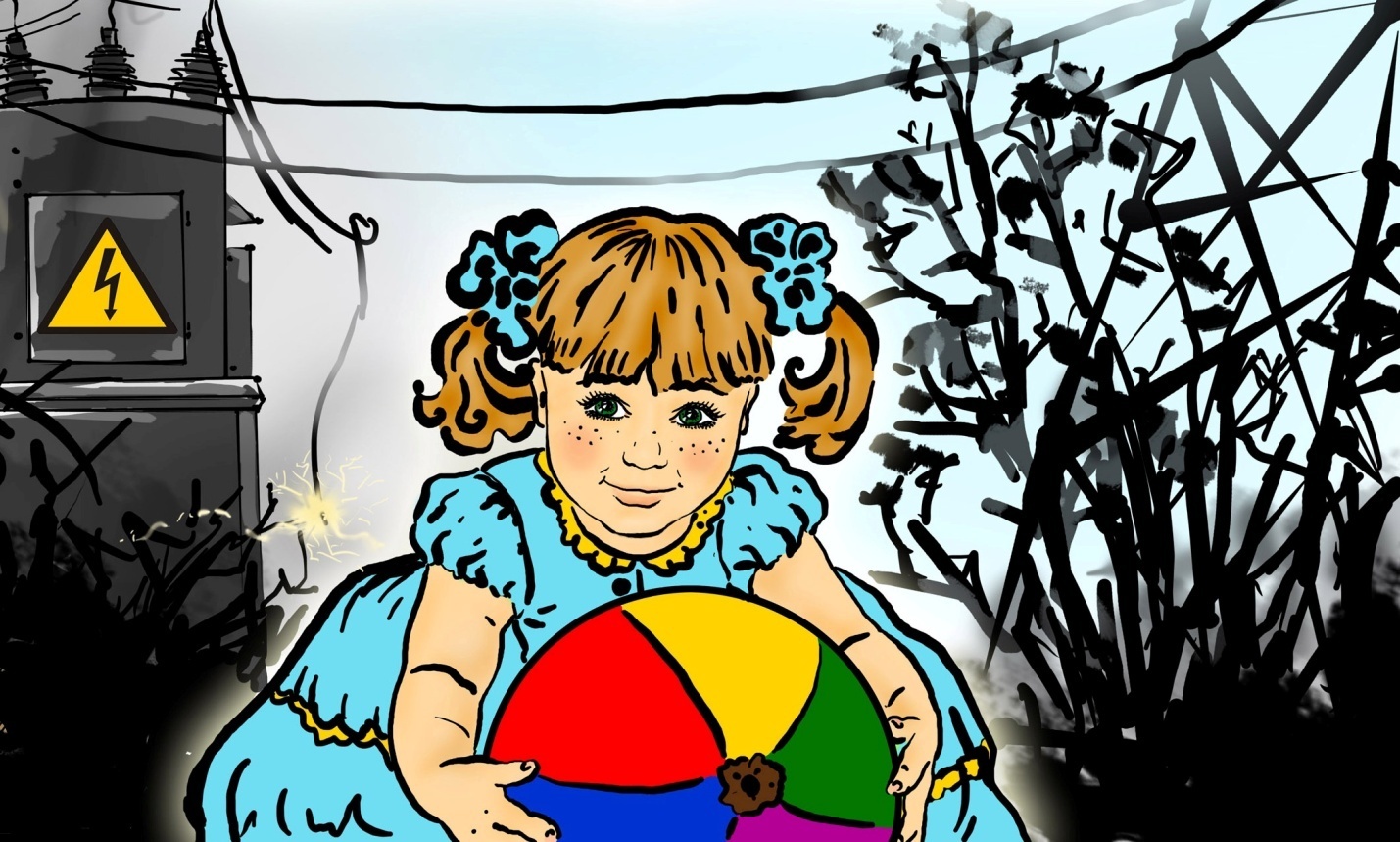 г. Биробиджанмай 2013 г.Составитель: Андреева Наталья АндреевнаДанное пособие содержит творческие работы обучающихся 5 класса по теме «Электробезопасность».В сборник включены составленные детьми пословицы, скороговорки, загадки, сказки, стихотворения, сочинения, кроссворды, викторина, игры. Представленные материалы развивают любознательность, смекалку, творческие способности учащихся. В сборник вошли только творческие работы самостоятельно индивидуально или коллективно выполненные ребятами данного класса.Сборник адресован классным руководителям, учителям русского языка и литературы, ОБЖ, начальных классов, родителям и учащимся. Материалы сборника могут быть использованы на уроках русского языка и литературы, ОБЖ, окружающего мира, во внеклассной работе при проведении тематических классных часов, посвященных электробезопасности.Главный редактор: Н.В. ДубинаКорректор: Н.А. АндрееваКомпьютерный дизайн: Е.А. АндрееваХудожественное оформление: Волошин Максим, Головкина Анна, Ефремова Екатерина, Копейко Татьяна, Кочетков Анатолий, Лесков Александр, Погосян Альбина, Сысоева Нина, Фахрутдинова Екатерина, Юпина АнжеликаСодержание1. Электрический ток – зона повышенной опасности для здоровья и жизни человека. 2. Костюченко В. Пусть мир будет прекрасным, электробезопасным (читается в стиле рэп)3. Кочетков А. Сочинение «Электриком быть - людям свет и радость дарить» 4. Загадки об электричестве5. Лозицкая Е. Загадки6. Пословицы и скороговорки об электричестве7. Сысоева Н. Сказка «Новогоднее приключение» 8. Сальков А. Сказка «Незабываемая встреча» 9. Копейко Т. Сказка о Непослушке 10. Андреева Н.А. Сказка о чудище11. Правила для девочек и мальчиков 12. Викторина по электробезопасности13. Текст песни «В сказке мы побывали»	 (на мотив песни «Ёжик» группы «Барбарики») 14. Игры с залом по теме «Электробезопасность» 15. Кроссворды Электрический ток – зона повышенной опасностидля здоровья и жизни человека.Мы живем в XXI веке, веке стремительных скоростей, новейших технологий. Нас повсюду окружают провода и электричество. Нам трудно представить себе один день без привычного использования электроприборов и освещения. Не удивительно, что в последние годы существенно возросла актуальность проблемы электробезопасности. По статистике 3 % от общего числа травм приходится на электротравмы. Это много, если учесть, что в настоящее время в России высок уровень общего травматизма.Электрический ток — очень опасный и коварный поражающий «недруг»: человек без приборов не способен заблаговременно обнаружить его наличие, поражение наступает внезапно.Электрический ток вызывает в организме ряд сложнейших рефлекторных изменений: потерю сознания, паралич дыхательных центров, необратимые явления в клетках, расстройство нервной системы.Кроме того, действие электрического тока независимо от его вида вызывает тепловой эффект — ожоги, степень тяжести которых определяется величиной тока, а также временем его воздействия.Следовательно, степень опасности поражения электрическим током зависит от его напряжения и условий, в которых оказался человек.Ток силой 0,05 А является уже опасным, а ток силой 0,1 А — смертельным.Поражение электрическим током возникает вследствие разрушений линий электропередач, внутренней и внешней электропроводки в результате чрезвычайных ситуаций, нарушения техники безопасности при эксплуатации электрических установок (сетей).Изучая учебники по основам безопасности жизнедеятельности, можно убедиться, что тема электробезопасности человека находит там своё место. Однако материал, предлагаемый учебниками, недостаточен.  Так в 5 классе учебной программой отводится 1 час в неделю на предмет «Основы безопасности жизнедеятельности», т.е.34 урока в год, из них на электротравматизм и электробезопасность всего дается 1-2 часа. Учитывая актуальность и важность темы, этого, конечно, недостаточно. В связи с этим считаю, что крайне важно через внеклассные мероприятия проводить целенаправленную работу по воспитанию детей, по привитию им навыков безопасного обращения с электроприборами, по знакомству с правилами электробезопасности, по умению оказать первую помощь при поражении человека электрическим током. Каждый ребёнок должен знать, что электрический ток – это зона повышенной опасности для здоровья и жизни. Он с детства должен быть внимательным и иметь достаточно знаний, чтобы электрический ток стал для него другом, помогающим комфортно жить в современном мире. Я являюсь учителем русского языка и литературы. В течение нескольких лет я работаю над темой по самообразованию «Развитие творческих способностей обучающихся на уроках русского языка и литературы». Творческие способности развивать в рамках только уроков практически невозможно. Уроки могут создавать предпосылку к творчеству, поэтому воспитательную работу сочетаю с внеклассной работой по предмету. В процессе создания творческих работ я также уделяла особое внимание проблемам электробезопасности детей.Учитывая, что ведущим видом деятельности ребёнка является игра, я максимально включаю её в воспитательную работу с классом. Большинство внеклассных мероприятий по электробезопасности были построены с включением  различных игр. Дети с удовольствием составляют кроссворды, сочиняют сказки, загадки, пословицы, поговорки, скороговорки, сочиняют стихотворения, участвуют в сценках, пишут сочинения, проводят конкурсы рисунков. Они с интересом знакомятся с людьми, посвятившими свою жизнь работе с электричеством, узнают о работе электростанций. Они впервые самостоятельно готовят листовки и становятся участниками городской акции, чтобы обратить внимание горожан на проблемы электробезопасности.Тема электробезопасности  приобрела социальную направленность, поэтому к ней должны быть причастны все: и родители, и воспитатели, и учителя, и медицинские работники, и все наше общество в целом.Данный сборник является результатом целенаправленной работы с детьми по развитию их творческих способностей по теме «Электробезопасность».Учитель русского языка и литературы			          Андреева Наталья АндреевнаВолошин Максим, 5 класс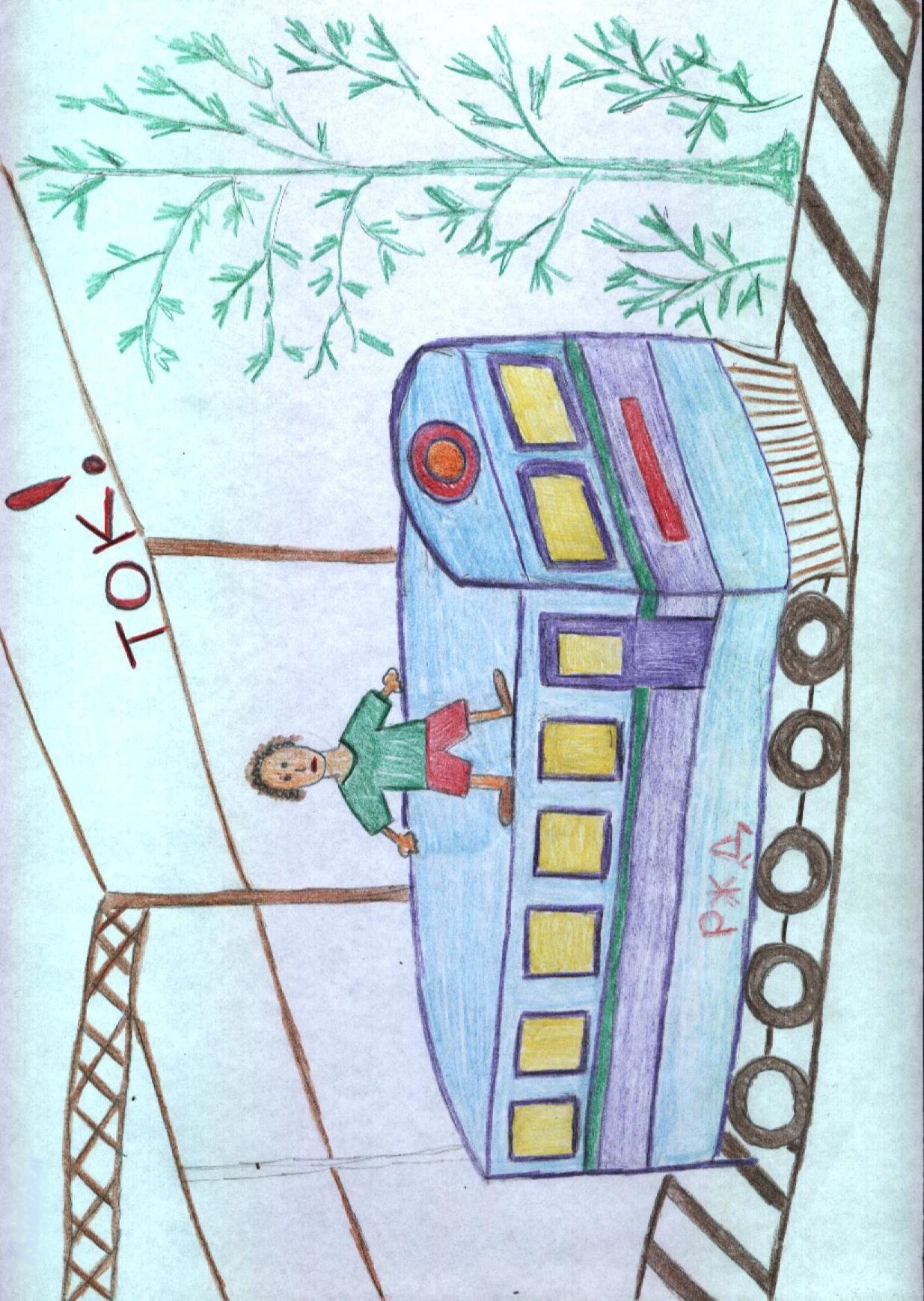 Костюченко Владислав, 5 класс	Пусть мир будет прекрасным, электробезопасным(читается в стиле рэп)Девочки и мальчики,Берегите пальчики,Берегите пальчики,Берегите жизнь.С розеткой не играйте,Предметы не толкайте,Помните: опасность Здесь поджидает вас.Пусть мир будет прекрасным, Электробезопасным.Пусть радость и здоровье переполняют вас.Нам жизнь дана для счастья,Пусть обойдут несчастья,Пусть электроприборы нам помогают жить.Давайте – ка все вместеЗапомним слова песни:«Электробезопасность нам помогает жить!»Головкина Анна, 5 класс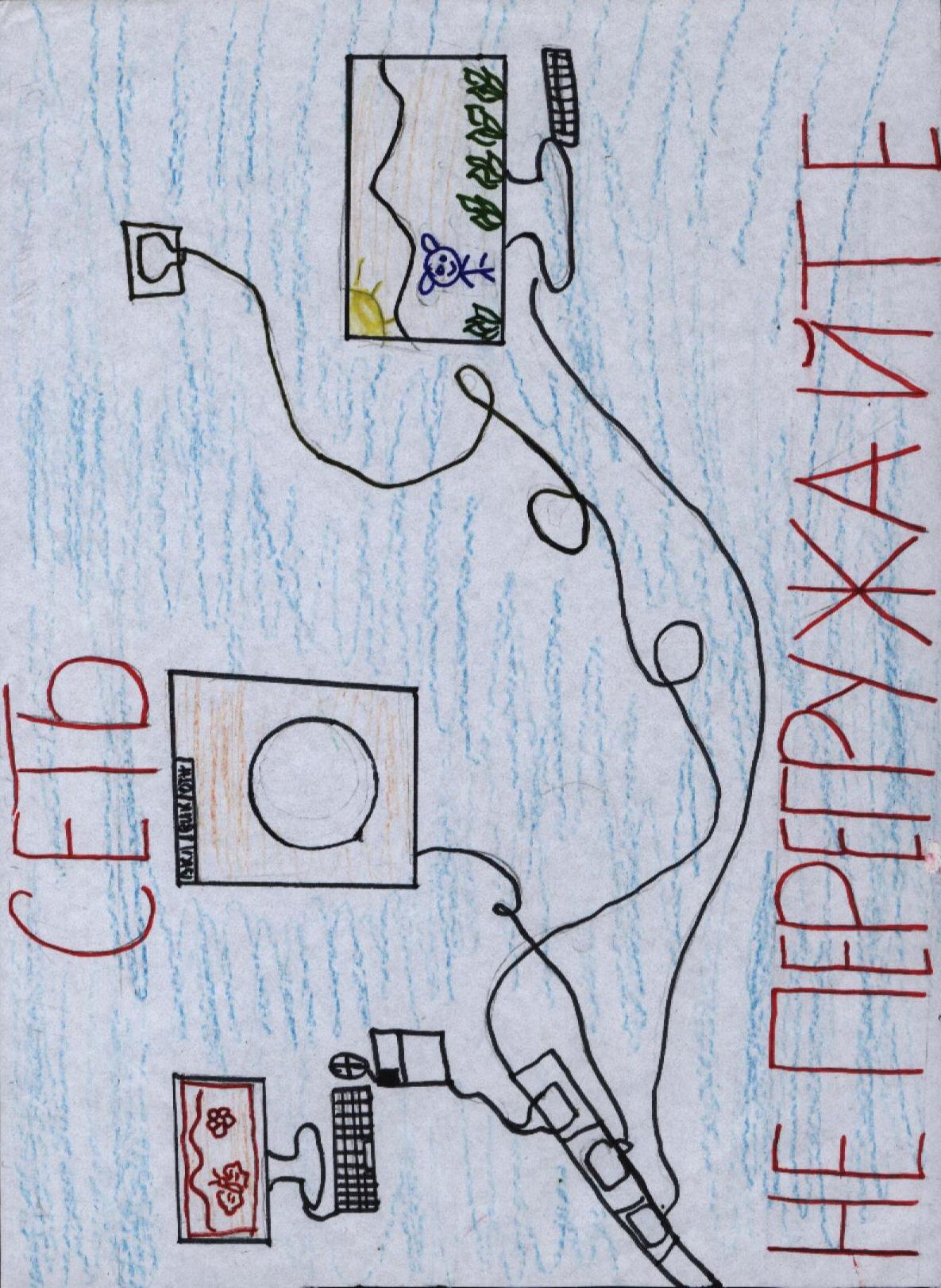 Кочетков Анатолий, 5 классСочинениеЭлектриком быть – людям свет и радость дарить									У меня растут года,									Будет мне семнадцать,									Где работать мне тогда?									Чем заниматься?										В.В. Маяковский Я учусь в 5 классе, впереди ещё много школьных лет, чтобы получить хорошие знания и сделать правильный выбор профессии. Профессий на свете много, и все они очень нужны людям. Сегодня невозможно представить нашу жизнь без человека, который связал свою профессиональную деятельность с электричеством.Представьте, что однажды вы проснулись утром, встали, включаете свет, а его нет. Сколько сразу неудобств! В темноте вы умываетесь, если с вечера не погладили одежду, придется идти в мятой и надеяться, что на вас все само собой разгладится, а люди не заметят ваш неряшливый вид. Вы приводите ребёнка в детский сад, а вам говорят, что садик сегодня не работает, потому что отключили свет, и детям невозможно приготовить еду. Вы заходите в магазин, а там вам не могут взвесить товар, потому что не работают электронные весы. Вы можете купить только какие-то банки, в которых законсервированы продукты. Холодильники разморозятся. и продукты пропадут.В этот день вы не попадете к врачу, вам не проведут никакие обследования, не будут работать учреждения, в которых установлены компьютеры. Остановятся троллейбусы, электрички. Не будут работать телевизоры, перестанет звучать музыка, сорвутся концерты.Вечером, перекусив кое-как, вы не будете знать, чем заняться. Не захочется идти в гости, чтобы не поставить друзей в неудобное положение…Наверное, вы почитаете какую-нибудь книгу, но как только смеркнется за окном, читать будет невозможно без вреда для своего зрения. Погулять тоже долго не удастся. А на утро разрядятся мобильные телефоны, ноутбуки… Страшно представить такую ситуацию!И вот тут придут электрики! Они мастера своего дела, грамотные специалисты! Монтёры залезут на телеграфные столбы, починят провода, отремонтируют электростанции, электрики обеспечат поступление тока в жилые дома и учреждения. Всюду появится свет. И снова в мир придет радость, красота и гармония.Вот какая важная и нужная профессия. Когда я вырасту, обязательно стану электриком!Ефремова Екатерина, 5 класс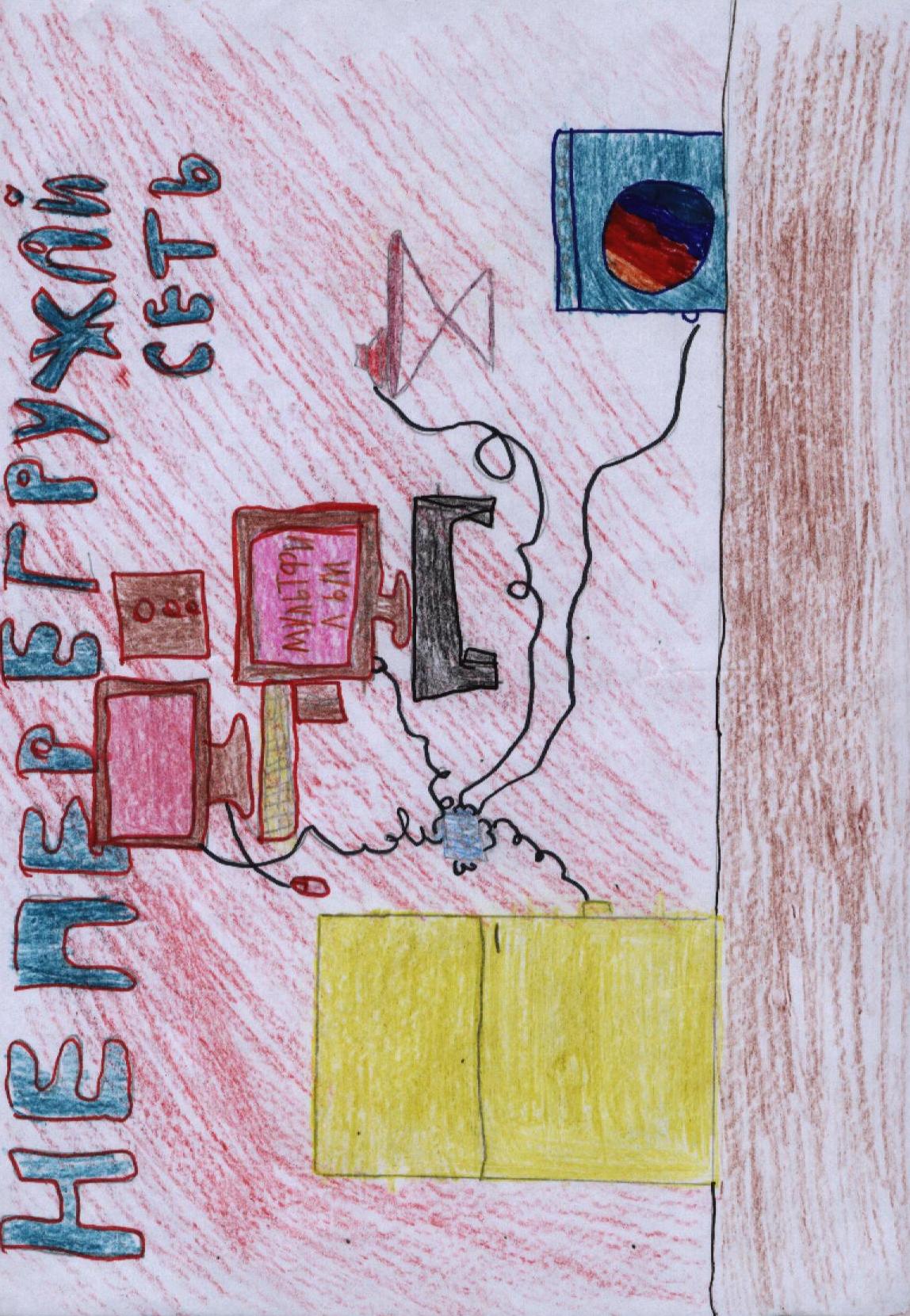 Загадки об электричестве1. 	Глазами не увидишь,Носом не понюхаешь,Ушами не услышишь,А машину двигает.2. 	Огонь блестит,Искра летит,А металл варится.3. 	Два глаза со стены смотрят.4.	Хвост длинный, а не виляет,В две дырочки вставляется, И сразу все включается.5.	Невидимые мышки по проводу бегут,Если к ним цепляются,Они больно кусаются.6.	Две ноги, две руки,На лице железная маска,А на голове каска.7.	Проводочки прицепил,И сон крепкий наступил.8.	Не дымит, а быстро мчит.9. 	Крепко на четырёх связанных ногах стоит,На голове струны бегут,Кое–что передают.10. 	Хвост в две дырки запустилИ всех чаем напоил.11. 	Кто их не знает, ими пренебрегает,То от незнания пропадает.Погосян Альбина, 5 класс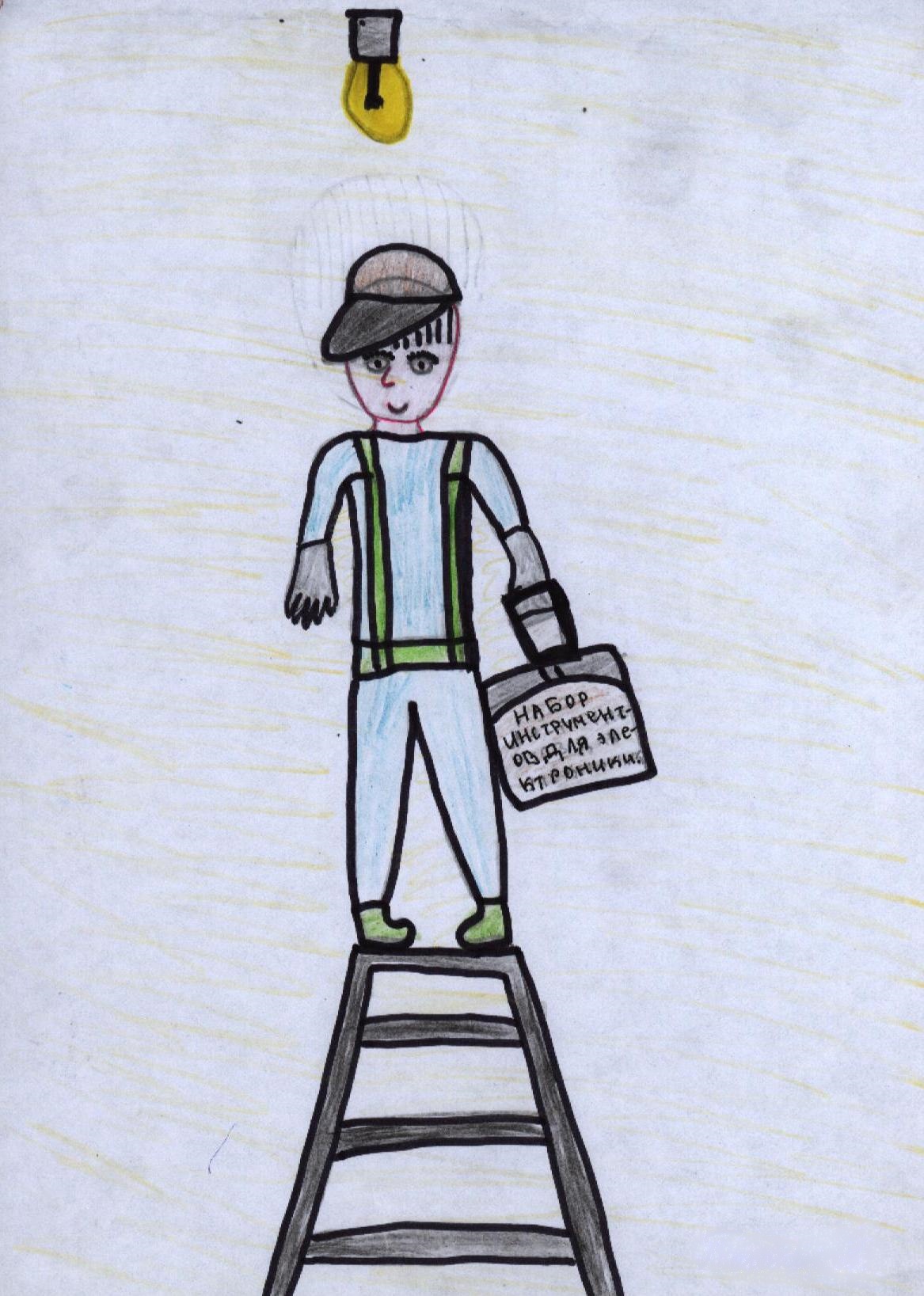 Лозицкая Екатерина, 5 классЗагадки1. 	Без чего прожить нельзя,	Вот совсем никак нельзя,	Чтобы днем еду варить,	Чтобы ночью свет включить,	Чтобы было всем тепло –	Это……2. 	Длинные, тонкие, по ним ток идет, есть в каждом доме.3.	Чудо коробка есть в каждом доме,Говорить и показывать может она,Нужно только постаратьсяШнуром к сети привязаться.4.	Есть станция могучая, гонит ток по проводам,	От неё приходит в дом он к нам и к вам.5. 	Сунешь пальчик в розетку, ударит он метко,не поможет конфетка,не спасет и таблетка.6.	Не секрет для всех вокруг:электричество наш … .    	Правила дружбы нельзя нарушать-   	Правила эти ты должен… .Головкина Анна и Сысоева Нина, 5 класс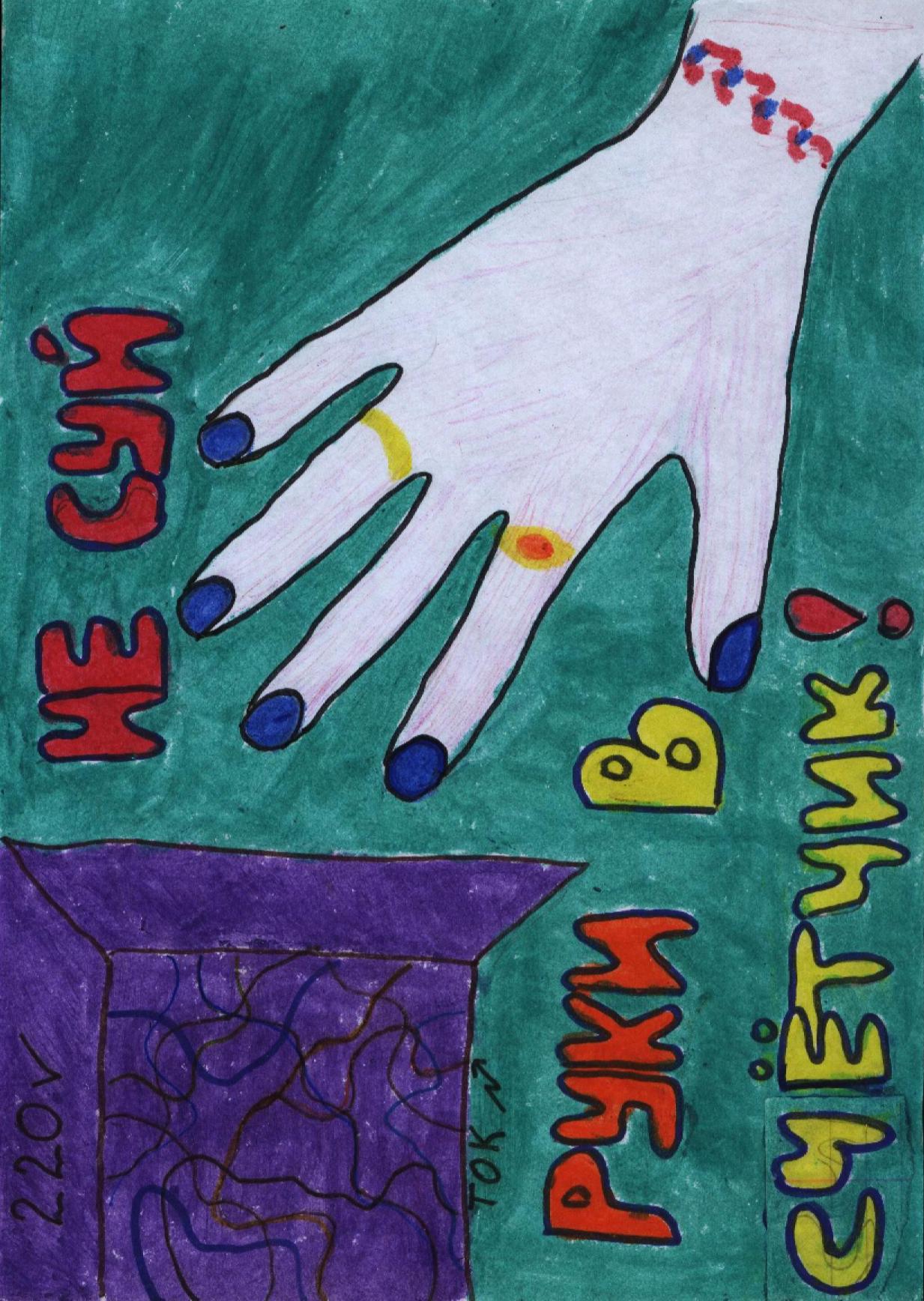 Пословицы и скороговорки об электричествеПословицы 1. Электриком быть – людям свет и радость дарить.2. Без электричества жить – часто грустить.3.Лампочка маленькая, а света много дает.Скороговорки1.Электрик на электростанции электричество починил.2.Электрочайник, электроутюг, электропечь от электричества работают.3.Электроэнергия на электростанции электричество вырабатывает.Копейко Татьяна, 5 класс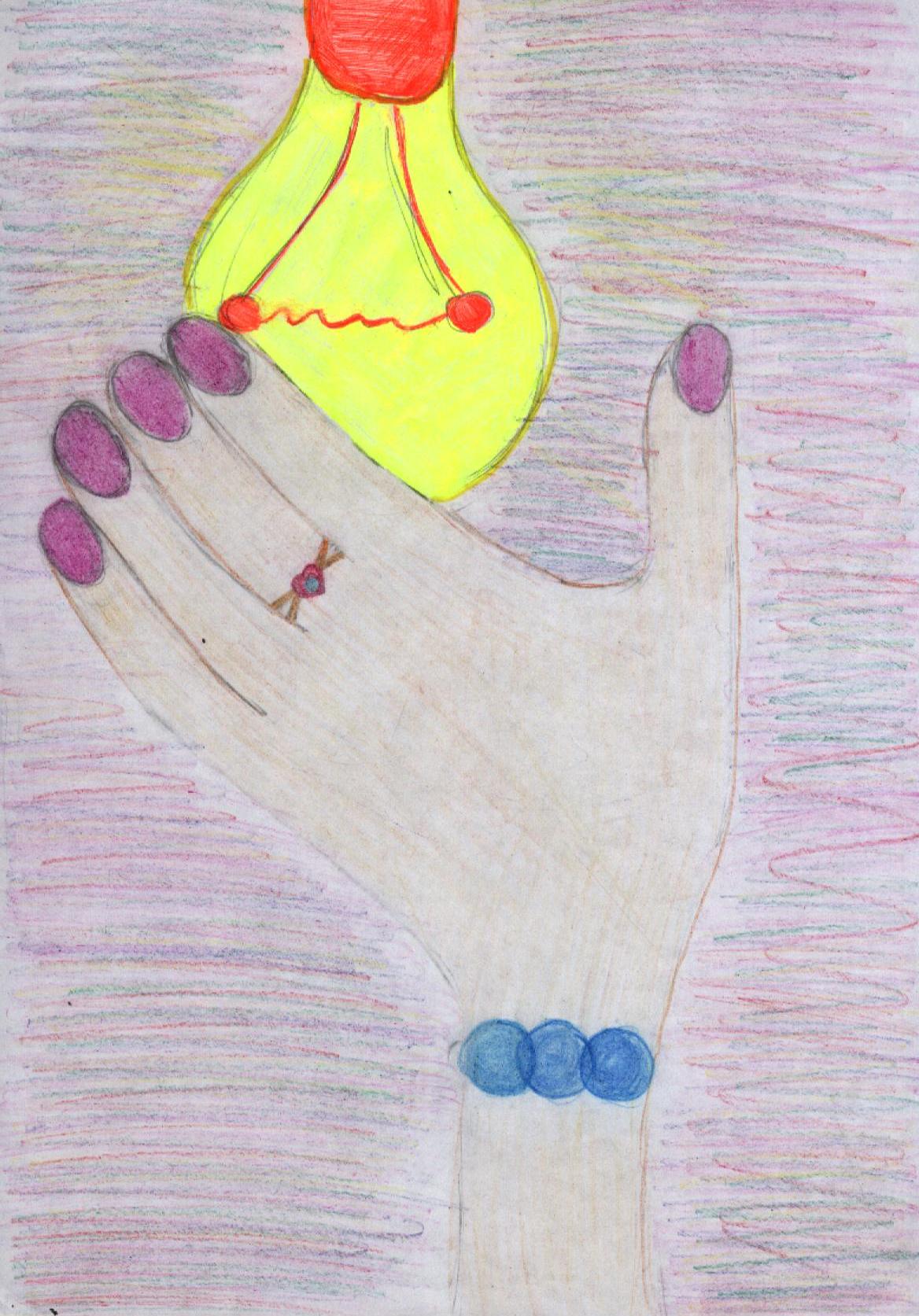 Сысоева Нина, 5 классНовогоднее приключениеНовый год - замечательный праздник, любимый миллионами людей. Все ждут этот праздник, готовят подарки, накрывают столы, загадывают желания и надеются, что они обязательно исполнятся.Однажды в Новогоднюю ночь случилась со мной эта сказочная поучительная история.  Ровно в полночь, когда стрелки на часах коснулись цифры 12 и все гости едва успели загадать желания, вдруг из телевизора пошел дым. Он быстро распространялся всюду. Гости кинулись открывать окна, а я устремилась к розетке, чтобы отключить телевизор. И тут из розетки полетели искры. Стало страшно, но я схватилась за вилку розетки и с силой потянула её на себя. Тут раздался хлопок, и меня бросило на пол.Вдруг по комнате пошло какое-то сияние, всё стало переливаться разноцветными огнями, хотя елка уже не  сверкала гирляндами. Я открыла глаза и увидела вокруг себя порхающих фей с блестящими крылышками. Гости мои куда-то исчезли. Слышалась дивная мелодия, которая успокаивала меня. Феи летали и под потолком, и вокруг меня. Своими крылышками они разгоняли дым, веяли на меня прохладой. Я лежала на полу не в силах подняться и любовалась этим невиданным зрелищем. Вдруг надо мною склонилось доброе женское лицо.  - Как ты чувствуешь себя, моя дорогая?- спросила женщина. - Уже лучше,- прошептала я. – Кто вы?- Я фея Добра и Порядка. Зовут меня Берегиня.- Вы спасли меня? Что случилось?- Ты мокрыми руками схватилась за шнур, соединявший телевизор и электрическую сеть. Тебя ударило током. Но теперь уже все позади. Я оказалась рядом, потому что в Новогоднюю ночь люди теряют бдительность и внимание от ощущения счастья и радости, поэтому эта волшебная ночь для меня и моих помощниц становится рабочей.А у тебя все будет хорошо, только береги себя, будь внимательной и осторожной с электроприборами, не перегружай электрическую сеть. И ещё запомни, что сначала надо выключить на телевизоре кнопку, а потом отсоединить его от электрической сети. Ну, а теперь вставай, сейчас вернутся твои гости, с которыми беседуют мои помощницы в другой комнате.Тут распахнулась дверь комнаты, и стали заходить мои немного взволнованные гости, они все были в карнавальных костюмах, зазвучала весёлая музыка. Берегиня и её феи – помощницы закружились в танце. Праздник продолжался до утра. Но с тех пор я часто вспоминаю свою сказочную спасительницу и стараюсь быть внимательной, чтобы не беспокоить её своими проблемами и не отрывать от важных дел по спасению людей.Кочетков Анатолий, 5 класс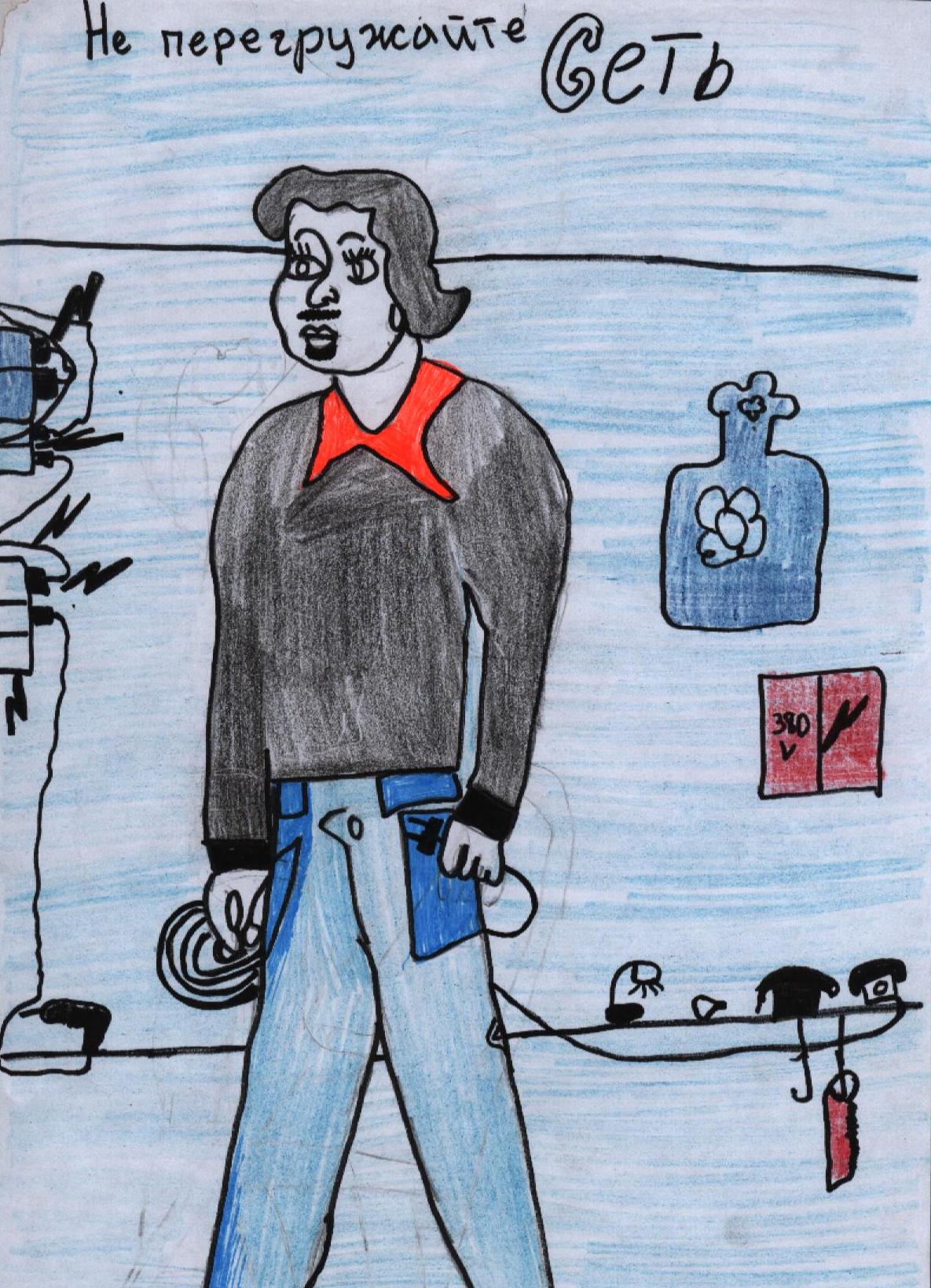 Сальков Алексей, 5 классНезабываемая встречаВ один из обычных воскресных дней я решил, как следует приготовиться к школе, оставил включенным телевизор, потому что ожидал скоро начало футбольного матча, включил утюг, чтобы погладить вещи, а пока утюг нагревался, я  присел поиграть в отличную компьютерную игру, которую приобрел недавно. Все электроприборы были включены в одну электросеть через удлинитель. Это меня не волновало, ведь Юлий Цезарь умел делать несколько дел одновременно. А я чем хуже?Игра заняла сразу все мое внимание, я успешно проходил один уровень за другим, побеждая всех монстров. Я забыл и про утюг, и про телевизор. Играть было здорово! Как здорово, что изобрели компьютеры и придумали столько замечательных игр.Вдруг в компьютере что-то заискрило. «Это я молодец! Прошёл очередной сложный уровень! Знай наших!»- погордился я собой. Тут кот прыгнул на гладильную доску и опрокинул утюг. «Брысь!»- закричал я. Оторваться от игры было невозможно, потому что скорость увеличилась. Вдруг через какое-то время я почувствовал запах дыма, оглянулся и увидел, что горит ковер, а пламя уже охватило занавеску. Я бросился на кухню за водой, налил в банку и, прибежав в комнату, плеснул на ковер, вода попала на удлинитель, оттуда посыпались искры, компьютер отключился. Что делать? Я представил себя героем суперигры. «Надо обесточить электросеть»,- решил я и как настоящий супермэн подлетел к розетке. Из розетки высунулся монстр и стукнул меня молотком по голове. Я свалился на пол, теперь уже из моих глаз посыпались искры. Что происходило дальше, я не помню.Когда я открыл глаза, передо мной стояла женщина. Она была очень красивая: золотистые волосы обрамляли её лицо, Внимательные глаза разглядывали меня, улыбка делала её милой, очаровательной. - Вы кто? – спросил я.- Я твоя Берегиня. У каждого ребёнка есть такая добрая фея, которая следит за ним, оберегая от беды и опасности. -А почему я вас раньше никогда не видел?- Я и раньше была рядом с тобой, но открыто я прихожу только в момент опасности для жизни.-А все другие феи они успевают всегда к своим детям?- К сожалению, нет, - грустно сказала Берегиня.-Спасибо вам, вы спасли меня.- Пожалуйста, мой мальчик, береги себя всегда.  Помни, что я всегда рядом, но пословица, которая не на ветер молвится, гласит: «Бережённого Бог бережет». Она близко наклонилась ко мне, я открыл глаза и проснулся. Всё было на своих местах. Я встал, выключил телевизор, свет, который горел во всех комнатах, отключил компьютер и пошел гладить школьную форму. А встреча с Берегиней стала для меня важнейшим уроком на всю жизнь, ну и что, что это был всего лишь сон.Лесков Александр, 5 класс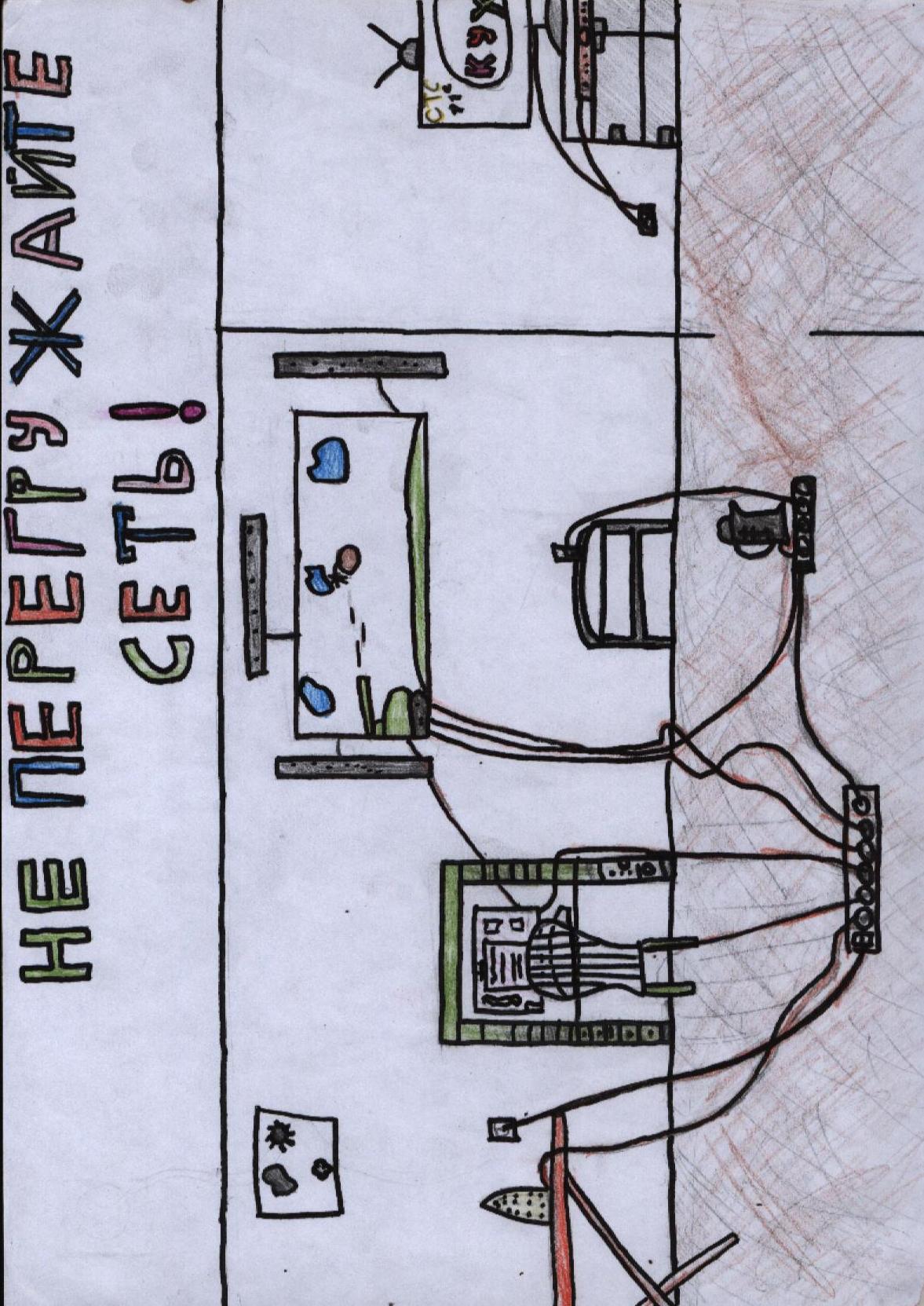 Копейко Татьяна, 5 классСказка о НепослушкеВ некотором царстве, в некотором государстве жила была маленькая девочка. Её звали Непослушка. Она была очень любознательная, ей все хотелось знать. Почему горит свет по вечерам во всем городе? Кто его зажигает на улице в фонарях? Почему с экранов телевизоров с нами разговаривают люди, а иногда показывают мультфильмы? Как звери и люди залазят в телевизор? А если не залазят, то почему они все-таки там? Ей говорили, что на электростанции вырабатывается ток. « А что такое ток?» - тут же спрашивала Непослушка.Играть на улице она очень любила, там было столько нового, неизведанного. Там были гаражи, по крышам которых можно было бегать, в подъездах были какие-то щитки, а если их открыть, то там бешено крутились какие-то колёсики.  А в подвале чего только не было! Там отлично можно было играть в прятки. И вот однажды мама ушла на работу, а Непослушке разрешила после того как она сделает уроки, погулять. Уроки!!! Что их долго делать-то. Время только терять, когда вокруг столько интересного. Таня быстро сделала уроки, почитала 5 минут, оделась и бегом на улицу. А там её уже поджидали приключения. В подвале свисал оголенный провод. «Откуда он тянется? Надо узнать!»- решила Непослушка и взялась за него руками. Но тут же её откинуло в сторону. «Кто это дерется?»- спросила девочка и огляделась вокруг. Никого не было видно. «Значит, показалось!»- решила  она и снова протянула руки к опасному проводу. Тут откуда ни возьмись, появилась какая-то женщина. Непослушка её уже видела не один раз возле себя. И когда совала пальчики и гвоздики в розетку, и когда лазила в электрощиток, чтобы узнать, почему в их квартире быстрее всех крутится колесико, и когда запускала воздушного змея возле линии электропередач…- Кто Вы? – спросила Таня.- Я Берегиня, я фея, которая бережёт людей от беды. - А здесь вы зачем, кого вы тут бережёте?- Тебя, ты ведь в опасности сейчас. Оголённые провода трогать нельзя!- Почему это? - Провода под большим напряжением. Током может убить человека.- И меня? – широко открыв глаза, спросила Непослушка.- И тебя. Вот почему я с тобой. А в это время маленький мальчик, твой сосед, тоже в опасности, ему надо помочь.- Ну, так, бегите, спасайте его.- Я не могу оставить тебя.- А мальчик?- Он погибнет, я не успею.- Что вы! Бежим вместе.Через минуту Непослушка уже стучалась в дверь к соседям. Они спасли ребёнка, который решил открутить розетку, чтобы увидеть ток.Сысоева Нина, 5 класс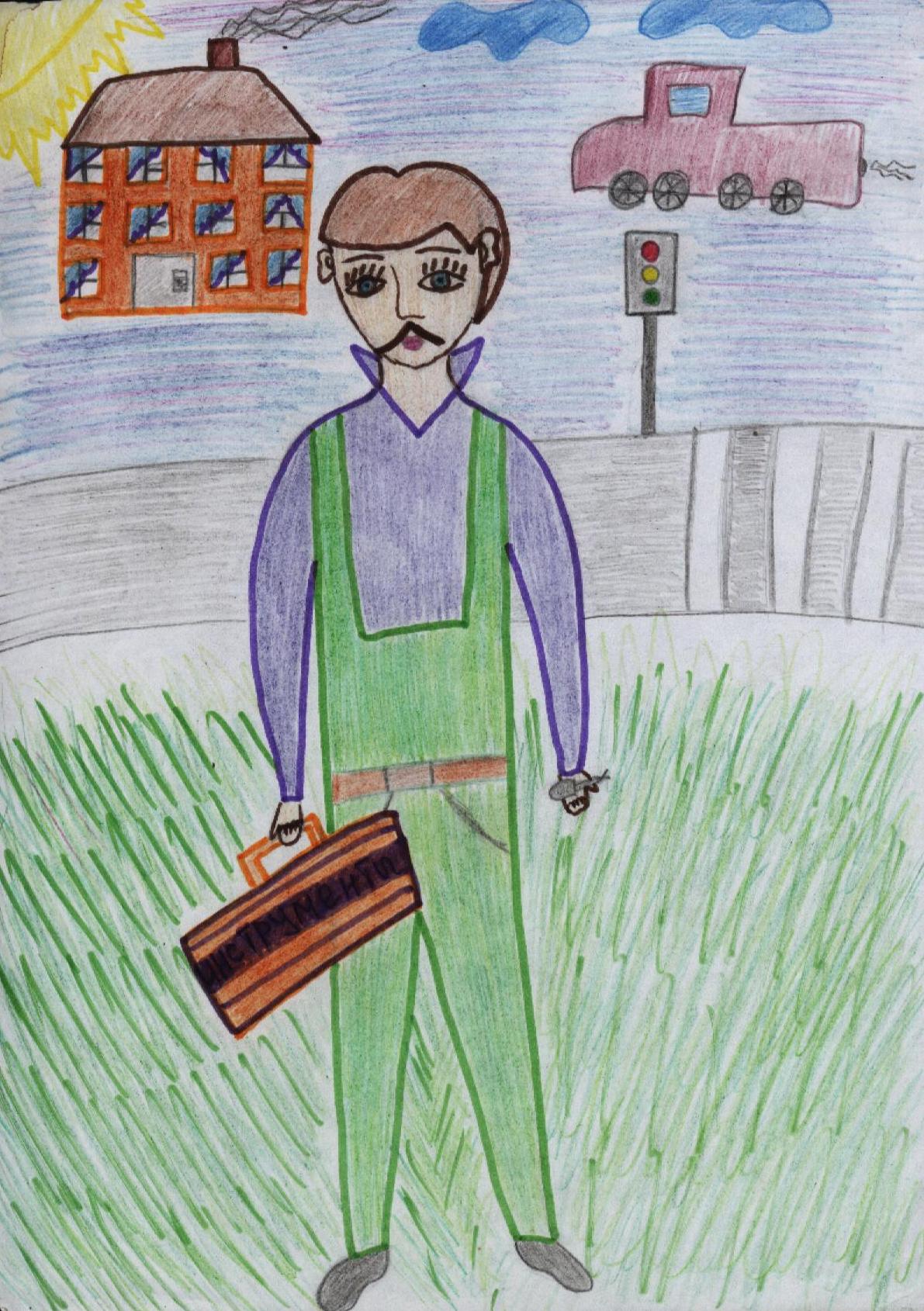 Андреева Наталья АндреевнаСказка о чудищеВ некотором царстве, в некотором государстве жили - были маленькие люди. Они были очень трудолюбивыми, строили дома, кинотеатры, спортивные сооружения, открывали школы, больницы, детские сады. Они строили дороги, мосты, пускали по ним поезда, электрички. Города у них были полны света, всюду горели лампы, светильники, сверкала иллюминация. Везде было светло, уютно и празднично, звучала музыка и песни.  Весело жили маленькие люди в своей прекрасной стране.Но вот однажды  залетело к ним чудище двенадцатиголовое, сломало своим хвостом всё, что было построено, порушило мосты, линии электропередач. Города маленьких людей погрузились во тьму. Пришёл к ним страшный голод, потому что нельзя было приготовить горячую пищу. Люди поспешно покидали свои города, уходили в леса, строили землянки, готовили еду на костре. А чудище всё не унималось, оно потребовало от маленьких людей, чтобы ежедневно они приносили жертву на съедение чудищу.  Плакали маленькие люди. Но как бороться с чудищем не знали.Проходили годы, одно поколение людей сменялось другим. Счастье и веселье навсегда покинуло маленьких людей. Страх поселился в их сердцах, и тьма нагоняла на них печаль.Старики говорили, что все изменится, если появится в их стране человек, владеющий Книгой знаний, отважным сердцем, наполненным любовью и огромной силой, испепеляющей чудище. Но когда он придет, никто не знал. Все надеялись, ждали.А чудище не унималось, пожирало каждый день одного из маленьких людей.И вот однажды проходил по тем местам человек, так себе на вид обычный. Роста среднего, собой не красавец, но был у него в руках волшебный чемоданчик. Случайно встретил он в лесу маленького мальчика и узнал от него печальную историю маленьких людей. И решил помочь им, придумал как, но маленькие люди должны были как один объединиться и помочь человеку. Поздней ночью пробрался он к лесной опушке, где чудище, наевшись, почивало и храпело на весь лес. Открыл свой чудо-чемоданчик, достал оттуда провода длинные, инструменты стальные, сеть железную. Маленькие люди накинули сеть на чудище сонное, проводами обмотали. Тут человек ткнул в бок чудище острым копьем, разбудил его и на бой вызвал. Чудище проснулось, рассвирепело, огнем дохнуло, а подняться никак не может. Крутится на земле, кричит диким голосом, а человек не боится, дело своё делает, приварил стальными обручами чудище к горе.Тут и заговорило чудище:- Кто ты? Откуда взялся? Что тебе от меня надо?- Я человек. Иду по земле, тяну провода, свет обеспечиваю, жизнь краше делаю, людям помогаю и силу приобретаю. А от тебя хочу, чтобы ты людям помогало, никого не пожирало.- А чем помочь – то я могу, я ничего не умею. Так я живу, так все мои предки Горынычи жили. Но я исправлюсь, уйду с этих мест и книгу «Правила электробезопасности» подарю вам с картинками. Только отпустите меня.И подарило чудище важную и полезную книгу с картинками для детей. И у нас она есть, давайте её полистаем. Тут и сказке конец, а кто слушал, молодец!Правила электробезопасности для мальчиков и девочекФахрутдинова Екатерина, 5 класс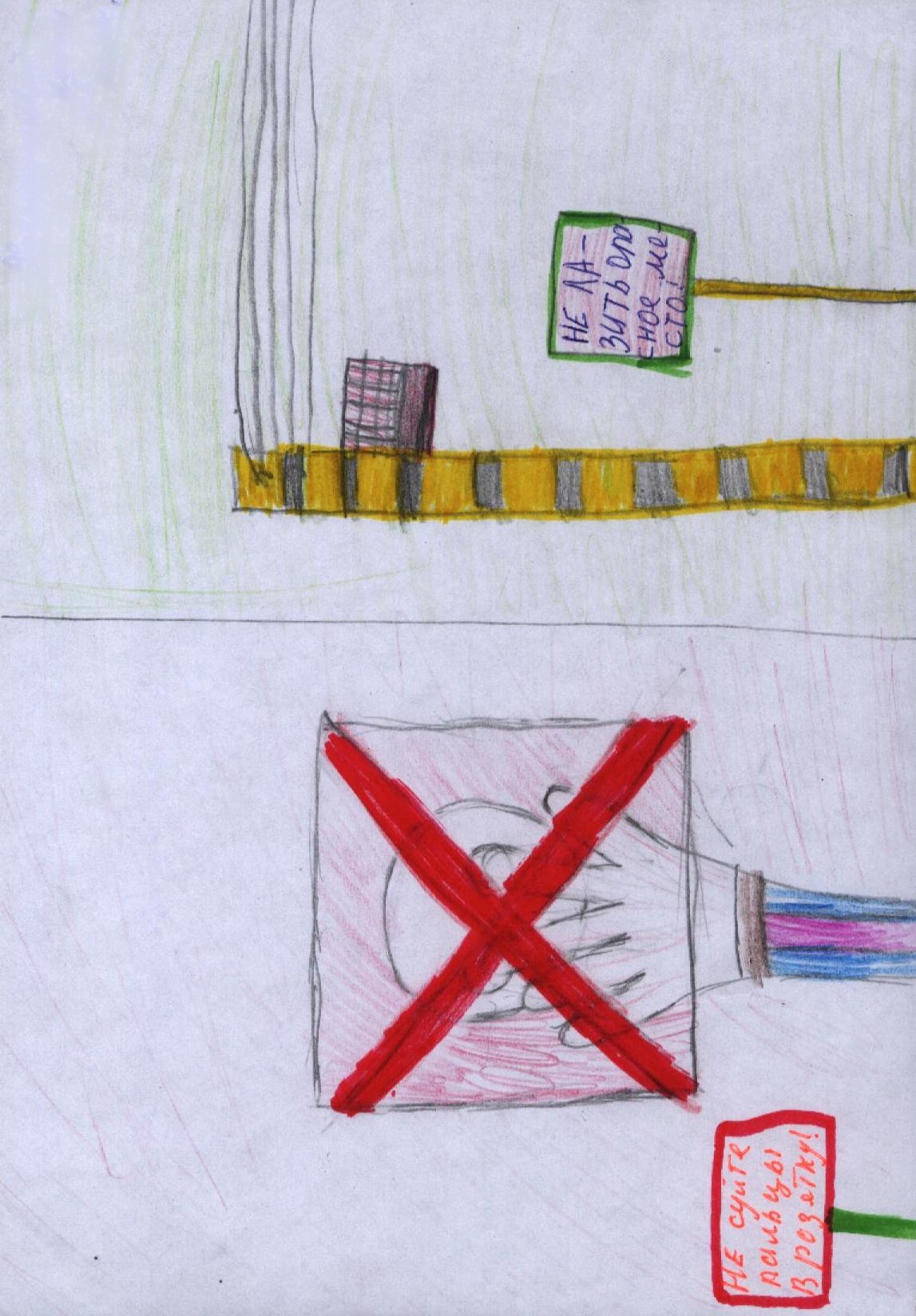 Викторина по электробезопасности1. На какое расстояние можно подходить к оборванному, провисшему или упавшему проводу?А) на 1-2 метраБ) на 5-7 метровВ) на 8-10 метров2. Можно ли детям заходить на территорию и в помещения электросетевых сооружений?А) ДаБ) нетВ) иногда3. В каких случаях детям можно влезать на опоры линий электропередачи?А) Когда играютБ) НикогдаВ) с разрешения взрослых4. Что не относится к признакам загорания электроприбора?А) запах дыма, горелой резины, пластмассыБ) запах пригорелой пищиВ) появление искрГ) появление пламени5. Можно ли играть рядом с линиями электропередачи?А) да, если очень хочетсяБ) МожноВ) нельзя6.Разрешается ли разжигать костры, складывать дрова, солому и другие воспламеняющиеся  предметы рядом с линиями электропередач?А) НельзяБ) можноВ) Можно, если осторожно7. Можно ли детям открывать лестничные электрощитки?А) Да, если в квартире погас свет и надо отремонтироватьБ) Можно, если там надо что-то спрятать.В) Нельзя, опасно для жизни.Юпина Анжелика, 5 класс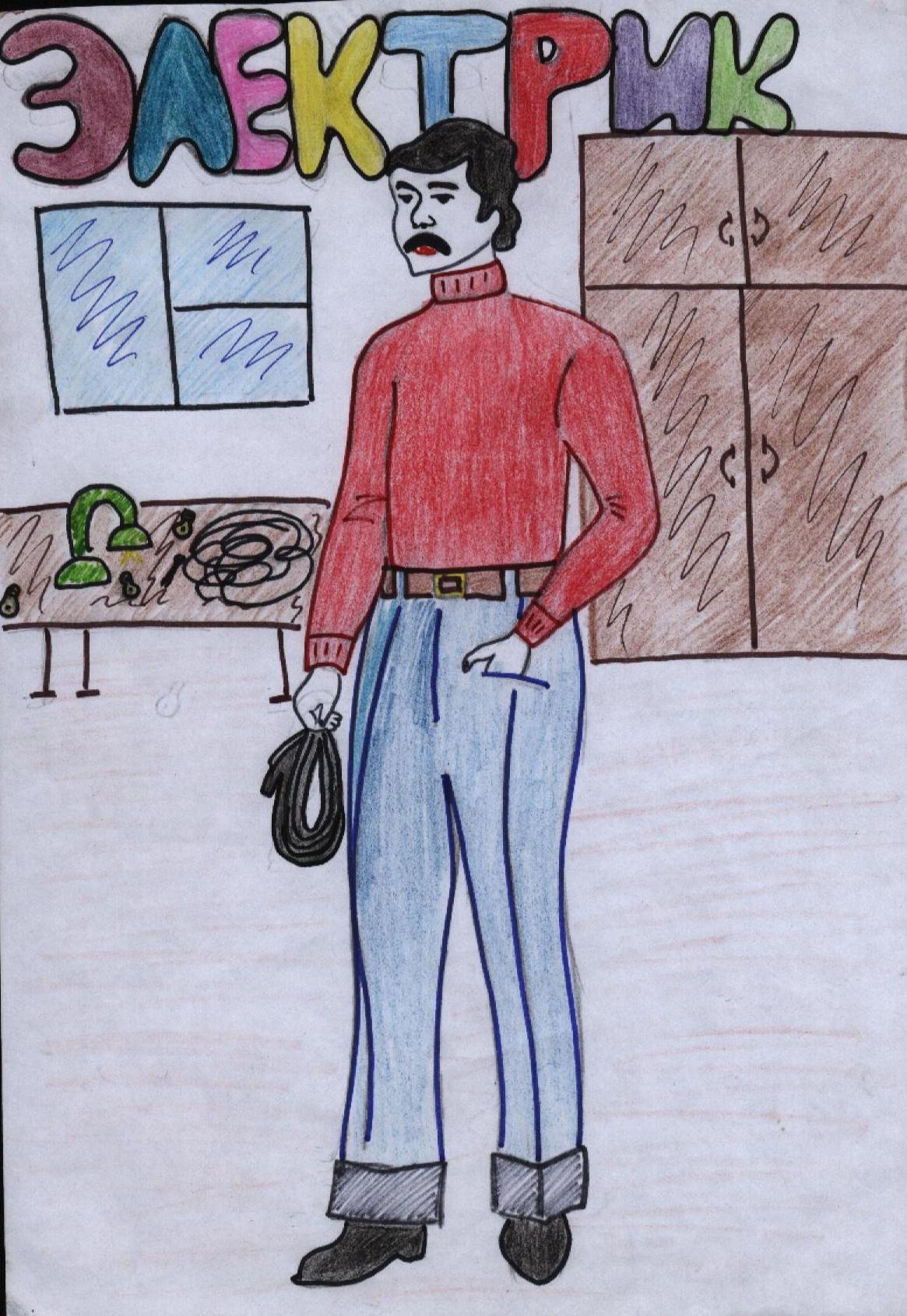 В сказке мы побывали(Песня поется на мотив песни «Ёжик» группы «Барбарики»)1 куплетВ сказке мы побывалиИ жизнь как сказка, герои ты и я.Смело я свет включаю, и понимаюВсе смотрят на меня.Припев:А Непослушка влюблен,А Непослушка удивлён,Принцесса тоже смотрит на меня тайком,Я был, наверное, когда-то с ней знаком.2 куплетФея, ты дорогая, храни родная,Нас  всех от разных бед…Все мы прекрасно знаем про безопасность,Электрику и свет.Припев: А Непослушка влюблен,А Непослушка удивлён,Принцесса тоже смотрит на меня тайком,Я был, наверное, когда-то с ней знаком.3 куплетПравил, не нарушая, жизнь сохраняем,Играем вместе мы,Песню пропели вместе, припев последнийСпоем же хором мы.Припев:А Непослушка влюблен,А Непослушка удивлён,Принцесса тоже смотрит на меня тайком,Я был, наверное, когда-то с ней знаком.Игры с залом1. Игра «Поехали». Развивает внимание и быстроту реакции.Дети встают. Вслед за ведущим они сгибаются, хлопают себя по коленкам и следят за движениями ведущего, который повторяет слово «Поехали, поехали, поехали». Дети должны поднять руку вверх, если названный предмет касается электричества. Если названный предмет не затрагивает тему «Электричество», то, несмотря на то, что рука ведущего поднимается вверх, сбивая детей, дети должны быть внимательными, и их рука не должна подниматься. Тот, кто ошибется, выходит из игры.Ведущий: Поехали, поехали, поехали…. Ток (дети поднимают руку вверх вслед за ведущим)Ведущий: Поехали. Поехали. Поехали… Электрик! (Руки поднимаются вверх)Ведущий: Поехали, поехали, поехали… Хлеб! (Ведущий поднимает руку вверх, а дети нет. Кто ошибся, тот выходит из игры)Слова для использования в игре: провод, розетка, выключатель, электропоезд, электровоз,   электросварщик,  электромонтёр, электрочайник, удлинитель, электроэнергия, электричка, опора ЛЭП, электрогитара, лампочка, свет и т.д.; трактор, врач, ученик, принтер, сканер и т.д.)2. Игра «Верю – не верю»1. Говорят, что ток силой 0,5 А опасен для жизни.	(Верю)2. Говорят, что ток силой 0,1 А смертелен для человека. (Верю)3. Прибор для включения и выключения тока называется выключатель. (Да)4. Направленное движение электрических зарядов называется розетка. (нет. Это ток)5. Метод лечения слабым электрическим током опасен для здоровья человека. (Не верю. Этот метод называется электросон)6. Автомобиль с электрическим двигателем  еще не изобретён. (Электромобиль изобретен)7. Металлы можно варить с помощью тока. (Да. Электросварка)8. Предприятие, вырабатывающее электроэнергию называется электробаза. (Не верю. Такое предприятие называется электростанция)9. К признакам загорания электроприбора относится запах пригоревшей пищи. (Не верю).10. Включенные электроприборы при уборке квартиры можно протирать влажной тряпкой. (Не верю. Нельзя)11. Вилку в розетку нельзя вставлять мокрыми руками. (Нельзя. Верю)12. Электрический провод в воде подобен укусу сотни кобр. (Верю)13. Загоревшиеся электроприборы нельзя тушить водой. (Верю. Нельзя)14. Человеку, пораженному электрическим током можно дать понюхать нашатырный спирт. (Верю. Можно.)15. Дотрагиваться до человека, пораженного электрическим током можно, только  если электрический ток будет отсоединен. (Верю. Можно)16. Спасателей можно вызвать по номеру 01. (Да.)Кузнецов Никита, 5 классПо горизонтали:3.  Элементарная частица с наименьшим отрицательным электрическим зарядом5.  Автомобиль с электрическим двигателем7.  Специалист в области электричества, электротехники8.  Приспособление для приготовления пищи на пару10.  Электротехническое устройство, предназначенное для подключения электроприборов в местах удаленных от стационарных розеток11.  Электроприбор, предназначенный для быстрого приготовления или подогрева пищиПо вертикали:1.  Совокупность явлений, в которых обнаруживается существование, движение, взаимодействие заряженных частиц2. Специалист по электрическому оборудованию4.  Электронная вычислительная машина6.  Направленное движение электрических зарядов в проводнике9.  Короткое и сильное движение, непосредственно направленное на кого-нибудь или что-нибудь, резкий толчокКочетков Анатолий, 5 классПо горизонтали:	3.  Элементарная частица с наименьшим отрицательным электрическим зарядом5.  Раздел механики, изучающий законы равновесия тел под действием приложенных к ним сил 7.  Электрический …10.  Разложение (растворение, распад) вещества на составные части при прохождении через него электрического тока12.  Система энергетического оборудования, предназначенная для передачи электроэнергии посредством электрического тока13.  Единица силы электрического токаПо вертикали:1.  Система организационных мероприятий, предотвращающих опасное воздействие от электрического тока2. Единица электрического напряжения и электрической силы3.  Широкое внедрение в различные отрасли хозяйства и в быт электрической энергии4.  Прибор для включения и выключения электрического тока6.  Колёсная тележка с приводом от электродвигателя, питающегося от аккумуляторов8.  Приспособление для подъема тяжестей, состоящее из колеса с закрепленной осью, с желобом по окружности и перекинутого через него каната или другой гибкой тяги9.  Технологический процесс получения неразъемного соединения11.  Электромеханическое устройство для осуществления соединения электрических проводниковМаргелова Анастасия, 5 классПо горизонтали:4.  То же, что провод6.  Колпак для лампы, светильника7.  Электрический инструмент, предназначенный для сверления отверстий при проведении строительных работ9.  Вольфрамовая …10.  Пластина с нанесёнными на ней тонкими электропроводящими полосками11.  Напольный светильник на высокой подставкеПо вертикали:1. Электрическая энергия2. Состояние, при котором не угрожает опасность, есть защита от опасности3.  Вилка для присоединения к электрической сети переносных аппаратов.5.  Осветительный или нагревательный прибор различного устройства8.  Момент, отдельная стадия в ходе развития и изменения чего-нибудь Кучумов Даниил, 5 классПрокопенко Сергей, 5 классПо горизонтали:4. Метод лечения - сон, вызываемый воздействием на головной мозг слабого импульсного электрического тока6. Рабочий, специалист по электросварке7. Передача электрической энергии на расстояние9. Локомотив, работающий от электрической сети10. То же, что проводка (во 2 энач.)По вертикали:1. Электрический двигатель2. Гитара с электрическим усилением звучания3. Автомобиль с электрическим двигателем5. Предприятие, вырабатывающее электрическую энергию8. Устройство для присоединения электроприборов к сетиГоловкина Анна, 5 классПо горизонтали:1. Автомобиль с электродвигателем3. Сон, вызываемый воздействием на головной мозг слабого импульсного электрического тока7. Электротехник, электромонтер9. Сварка металлов при помощи электрического тока10. Направленное движение электрических зарядов12. Гитара с электрическим усилением звучания13. Начало горения под воздействием источника зажигания15. Рабочий, занимающийся сваркой.16. Прибор для включения и выключения электрического тока	По вертикали:2. Сборщик, установщик машин, механизмов4. Предприятие, вырабатывающее электрическую энергию5. Сосуд с ручкой и носиком для кипячения воды или для заварки чая (электрический)6. Энергия, получаемая в результате использования явлений, в которых обнаруживается существование, движение, взаимодействие заряженных частиц8. Локомотив, работающий от электрической сети11. Устройство для присоединения электроприборов к сети14. Телефонный …Волошин Максим, 5 классОтветы на загадки об электричестве:1. Электричество 2. Электросварка 3. Розетка 4. Удлинитель 5. Ток 6. Сварщик 7. Электросон 8. Электровоз 9. Опора ЛЭП 10. Электрочайник 11. Правила ЭлектробезопасностиОтветы на загадки от Лозицкой Екатерины:1. Электричество 2. Провода 3. Телевизор 4. Электростанция 5. Ток 6. Друг, знатьОтветы на игру «Верю – не верю»:1. Верю 2. Верю 3. Верю 4. Не верю, это ток 5. Не верю, это электросон 6. Не верю, это электромобиль 7. Верю 8. Не верю, это электростанция 9. Не верю 10. Не верю 11. Верю 12. Верю 13. Верю 14. Верю 15. Верю 16. ВерюОтветы  на кроссворд Кузнецова Никиты:По горизонтали: 3. Электрон 5. Электромобиль 7. Электрик 8. Пароварка 10.  Удлинитель 11. Микроволновка 	По вертикали: 1. Электричество 2. Монтер 4. Компьютер 6. Ток 9. Удар Ответы на кроссворд Кочеткова Анатолия:По горизонтали: 3. Электрон 5. Статика 7. Счетчик 10. Электролиз 12. ЛЭП 13. АмперПо вертикали: 1. Электробезопасность 2. Вольт 3. Электрификация 4. Выключатель 6. Электрокар 8. Блок 9. Сварка 11. РазъемОтветы на кроссворд Маргеловой Анастасии:По горизонтали: 4. Электропривод 6. Абажур 7. Электродрель 9. Нить 10. Плата 11. Торшер По вертикали: 1. Электроэнергия 2. Безопасность 3. Штепсель 5. Лампа 8. ФазаОтветы на кроссворд Кучумова Даниила:По горизонтали: 5. Электрон 6. Удар 9. Мотор 11. Компьютер 12. Трансформатор 15. Камера 17. Электропечь 18. Кабель По вертикали: 1. Электромонтер 2. Электричество 3. Провод 4. Опасность 7. Разъем 8. Пожар 10. Атом 13. Реле 14. Ток 16. МеханизмОтветы на кроссворд Прокопенко Сергея:По горизонтали: 4. Электросон 6. Электросварщик 7. Электропередача 9. Электровоз 10. Электроповодка По вертикали: 1. Электромотор 2. Электрогитара 3. Электромобиль 5. Электростанция 8. Розетка Ответы на кроссворд Головкиной Анны:По горизонтали: 1. Электромобиль 3. Электросон 7. Электрик 9. Электросварка 10. Ток 12. Электрогитара 13. Возгорание 15. Сварщик 16. Выключатель По вертикали: 2. Монтер 4. Электростанция 5. Чайник 6. Электричество 8. Электровоз 11. Розетка 14. ПроводОтветы на кроссворд Волошина Максима:По горизонтали: 3. Рубильник 5. Ток 8. Электропоезд 9. Энергия 10. Электричество 11. Батарея 13. Предохранитель 14. Провод По вертикали: 1. Электрик 2. Электроприбор 4. Электроподстанция 6. Электрон 7. Молния 12. Ампер 15. Опора Первое правилоНикогда не проникай в трансформаторные подстанции. ЭТО ОЧЕНЬ ОПАСНО ДЛЯ ЖИЗНИ!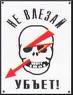 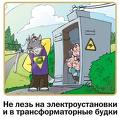 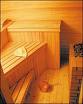 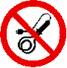 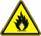 Второе правилоНельзя пользоваться электроприборами в ванных комнатах, банях, бассейнах и саунах (электрический провод в воде подобен укусу сотни разъяренных кобр).Третье правилоПрежде, чем включить незнакомый электроприбор, не поленись внимательно ознакомиться с инструкцией (это поможет не только быстро освоить новинку, но избавит тебя и окружающих от очень серьезных проблем).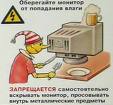 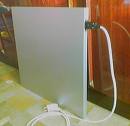 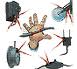 Четвертое правилоНе вставляй вилку в розетку мокрыми руками.Пятое правилоНи в коем случае не подходи к оголенному проводу и не дотрагивайся до него. Может ударить током.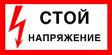 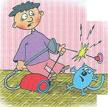 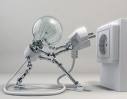 Шестое правилоВыдергивая вилку из розетки, никогда не тяни руками за электрический провод, может случиться короткое замыкание.Седьмое правилоНикогда не протирай включенные приборы влажной тряпкой.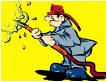 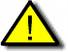 Восьмое правилоНельзя гасить загоревшиеся электроприборы водой.Девятое правилоВ случае возгорания электроприборов вызывай пожарную службу «01»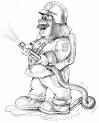 ВСЕГДА ОБРАЩАЙ ВНИМАНИЕНА ПРЕДУПРЕЖДАЮЩИЕ  ЗНАКИ!ВСЕГДА ОБРАЩАЙ ВНИМАНИЕНА ПРЕДУПРЕЖДАЮЩИЕ  ЗНАКИ!1234567891011123456789101112131234567891011123456789101112131415161718По горизонтали:5.  Элементарная частица с наименьшим отрицательным электрическим зарядом6.  Тяжёлая неприятность, потрясение9.  Двигатель (преимущ. внутреннего сгорания или электрический)11.  Электронная вычислительная машина12.  Устройство для преобразования видов, форм или свойств энергии 15.  Фотографический, киносъёмочный или телевизионный съёмочный аппарат17.  Установка для нагрева материалов при помощи электрической энергии в лабораторных условиях18.  Один или несколько герметически изолированных проводов, употребляется для передачи на расстояние электрической энергии или электрических сигналовПо вертикали:1.  Монтер, специалист по электрическому оборудованию2.  Освещение, получаемое на основе энергии3.  Металлическая проволока, служащая для передачи электрического тока4.  Возможность, угроза какого-нибудь несчастья7.  Электрический соединитель8.  Пламя, широко охватившее и уничтожающее что-нибудь10.  Мельчайшая частица химического элемента, состоящая из ядра и электронов13.  Устройство для замыкания и размыкания электрической цепи14.  Направленное движение электрических зарядов в проводнике16.  Внутреннее устройство машины, прибора, приводящее их в действие1234567891012345678910111213141516123456789101112131415По горизонтали:3.  Простейший электрический выключатель с ручным приводом5. Направленное движение электрических зарядов в проводнике8. Разновидность моторвагонного подвижного состава, получающего энергию от внешней контактной сети с помощью токоприемников9. Одно из основных свойств материи - мера ее движения, способность производить работу10. Освещение, получаемое на основе энергии11. Соединение нескольких однородных приборов, устройств, сооружений, образующих единое целое13. Приспособление в механизме, устройстве для предохранения от чего-нибудь14. Металлическая проволока, служащая для передачи электрического токаПо вертикали:1. Специалист в области электричества2. Электрический прибор различного назначения (бытовой, нагревательный)4. Электроустановка, предназначенная для приема, преобразования и распределения электрической энергии6. Элементарная частица с наименьшим отрицательным электрическим зарядом7. Мгновенный искровой разряд в воздухе скопившегося атмосферного электричества12. Единица силы электрического тока15. Предмет, служащий для поддержки чего-нибудь